SLOVENŠČINA – PREPIS PRAVA KAMILICA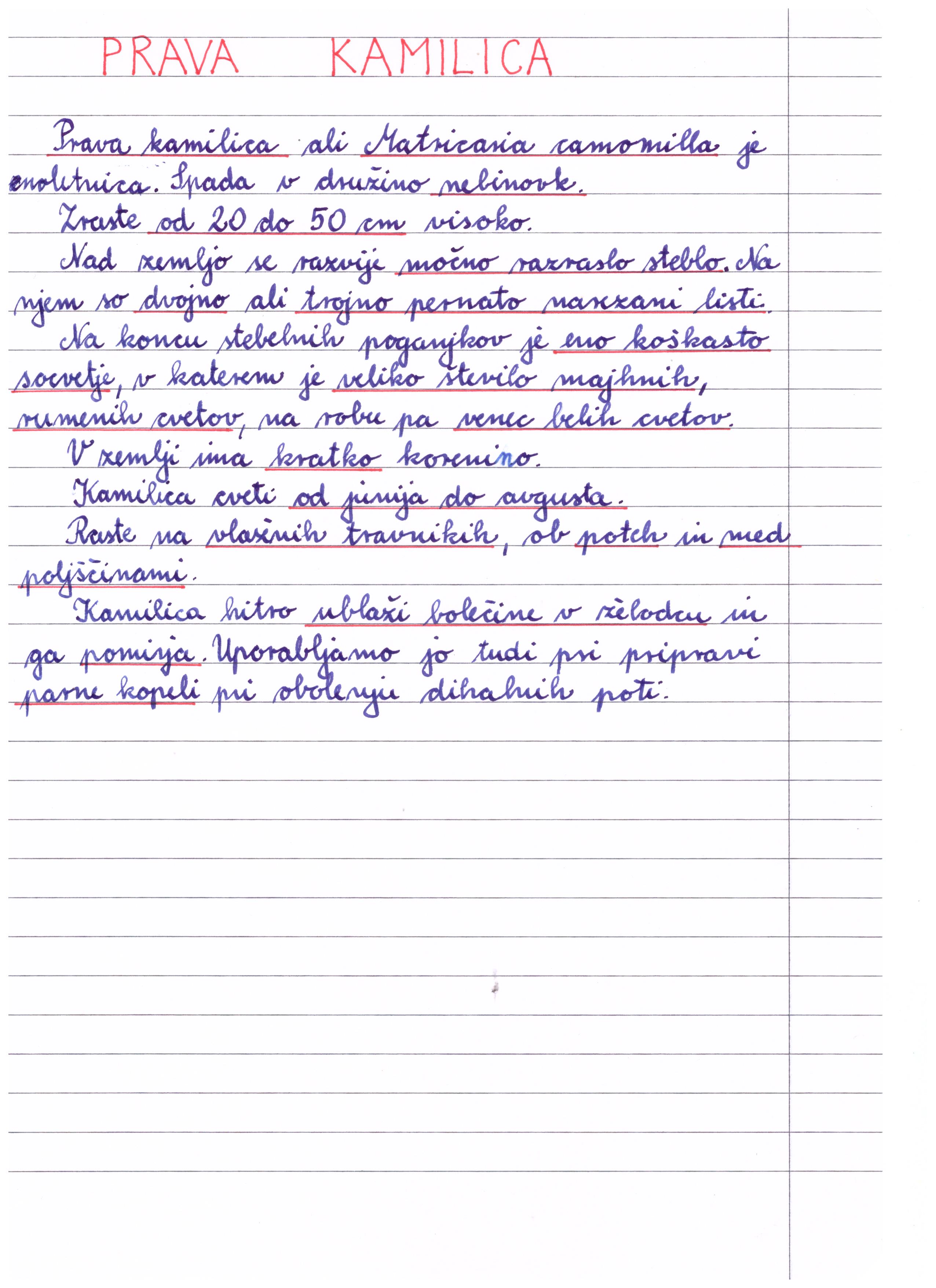 